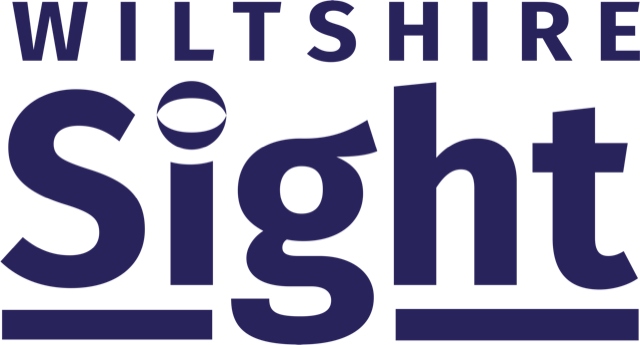 Professional Referral FormFields marked with an asterisk (*) are compulsoryPlease post completed form to Wiltshire Sight, St Lucy’s Sight Centre Browfort, Bath Road, Devizes, SN10 2AT.   Or email to info@wiltshiresight.org – mark subject of email as ‘Service Referral – Confidential’Client DetailsClient DetailsClient DetailsClient DetailsClient DetailsClient DetailsClient DetailsClient DetailsClient DetailsClient DetailsClient DetailsClient DetailsTitle*Title*Date of Birth*Date of Birth*Date of Birth*First Name*First Name*Last Name*Last Name*What best describes your gender?What best describes your gender?What best describes your gender?What best describes your gender?What best describes your gender?What best describes your gender?What best describes your gender?What best describes your gender?What best describes your gender?What best describes your gender?What best describes your gender?What best describes your gender?MaleMaleMaleFemaleFemaleFemalePrefer not to sayPrefer not to sayPrefer not to sayPrefer to self-describe:  Prefer to self-describe:  Prefer to self-describe:  Prefer to self-describe:  Prefer to self-describe:  Prefer to self-describe:  Prefer to self-describe:  Prefer to self-describe:  Prefer to self-describe:  Prefer to self-describe:  Prefer to self-describe:  Address* Address* Living situationLiving situationLiving situationLiving situationLiving situationLiving situationAddress* Address* AloneAloneAloneWith familyAddress* Address* Care HomeCare HomeCare HomeNot knownAddress* Address* Sheltered accommodationSheltered accommodationSheltered accommodationSheltered accommodationSheltered accommodationContact No.*Contact No.*HomeMobileMobileMobilePreferred method of contact*Preferred method of contact*Preferred method of contact*Ocular HistoryOcular HistoryOcular HistoryOcular HistoryOcular HistoryOcular HistoryOcular HistoryOcular HistoryOcular HistoryEye condition* Registered*Severely sight impairedSight impairedNot RegisteredNot knownGeneral HealthGeneral HealthGeneral HealthGeneral health and other disabilitiesHearing impairmentWiltshire Sight Services All service users will be offered a needs assessment, but if you would like to alert us to any areas of specific need, please use the following:Wiltshire Sight Services All service users will be offered a needs assessment, but if you would like to alert us to any areas of specific need, please use the following:Wiltshire Sight Services All service users will be offered a needs assessment, but if you would like to alert us to any areas of specific need, please use the following:Wiltshire Sight Services All service users will be offered a needs assessment, but if you would like to alert us to any areas of specific need, please use the following:Wiltshire Sight Services All service users will be offered a needs assessment, but if you would like to alert us to any areas of specific need, please use the following:Wiltshire Sight Services All service users will be offered a needs assessment, but if you would like to alert us to any areas of specific need, please use the following:CommunicationTechnologyManaging at homeMoving aroundMeeting OthersPursuing interestsFinancesEmploymentNews and eventsOther (please specify below):Other (please specify below):Other (please specify below):Other (please specify below):Other (please specify below):Any further information (optional)Disclosure of Information and Confidentiality Agreement*Disclosure of Information and Confidentiality Agreement*All personal information provided by you will be treated strictly in terms of the Data Protection Act 2018. When we ask you for specific details, we’ll always be clear about why we need them and make sure that your personal information is kept secure. We will not sell your details to any third parties for marketing purposes. We will seek your permission if we need to share your information to make referrals with trusted health and statutory organisations, such as social services and NHS health providers.All personal information provided by you will be treated strictly in terms of the Data Protection Act 2018. When we ask you for specific details, we’ll always be clear about why we need them and make sure that your personal information is kept secure. We will not sell your details to any third parties for marketing purposes. We will seek your permission if we need to share your information to make referrals with trusted health and statutory organisations, such as social services and NHS health providers.Client SignatureDate	If client not present, please tick box to indicate verbal consent given     If client not present, please tick box to indicate verbal consent given     Referrer Details Referrer Details Referrer Details Referrer Details How did you hear about us?How did you hear about us?Name*Organisation details*Position*Tel. Number*EmailSigned*Emailed copies will be considered as signed electronicallyEmailed copies will be considered as signed electronicallyEmailed copies will be considered as signed electronicallyDate*